Name: ___________________________________________________________________	Period: _____________You are going to create a comic strip that all about cell division. You will use abstraction to represent a complex scientific topic in a simple, artistic way. Your comic can be funny, colorful, artsy, whatever - but it’s important that you demonstrate to me and your reader that you understand cell division. Be sure to include scientific vocabulary and rich details!Here are some examples to get your creative juices flowing. Your comic must include more scientific details!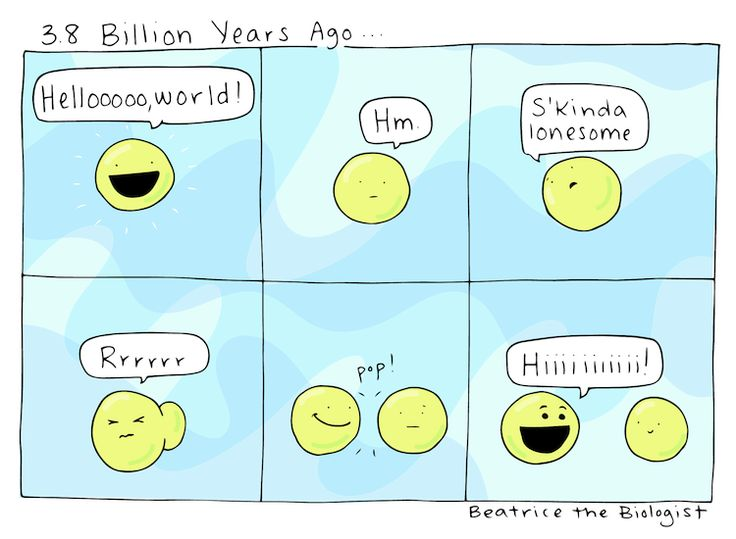 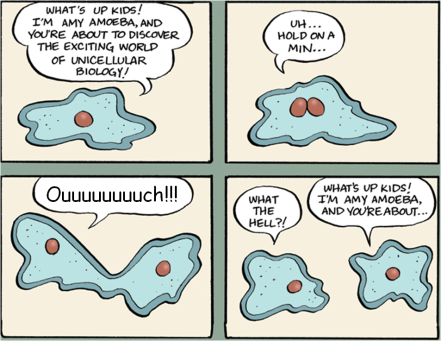 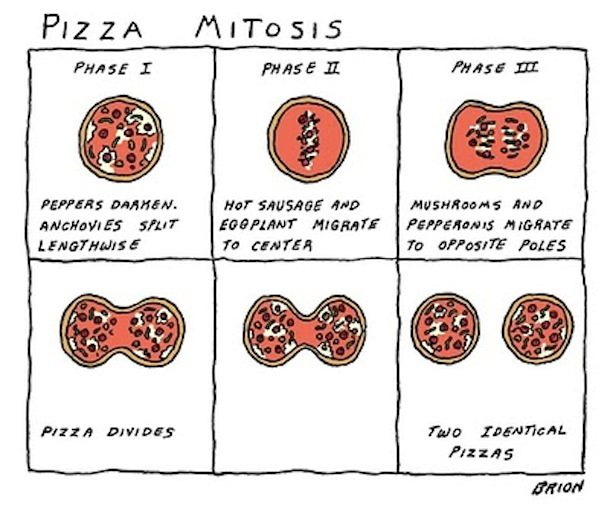 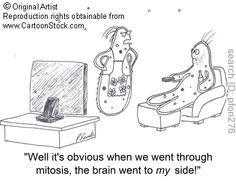 Sketch your idea!Your comic can be one, three, four or six panels. You can create your final comic in Google Slides, or you can draw it by hand on paper.Action: Sketch your idea here, using the same number of panels as your final comic.Rubric10850Scientific DetailsMany rich scientific details are included, demonstrating deep knowledge of cell divisionSome scientific details are included, demonstrating knowledge of cell divisionFew scientific details are included, demonstrating limited knowledge of cell divisionNo scientific details are includedEffortFinal comic is neat and very visually detailedFinal comic is mostly neat and somewhat visually detailedFinal comic is a little messy and not very visually detailedFinal comic is very messy and doesn’t include any visual detailsCreativityComic is highly entertaining, using a great combination of cleverness, humor and artistic flourishComic is entertaining, using some cleverness, humor and/or artistic flourishComic is a little entertaining, using a bit of cleverness, humor or artistic flourishComic is not entertaining and does not use cleverness, humor or artistic flourish